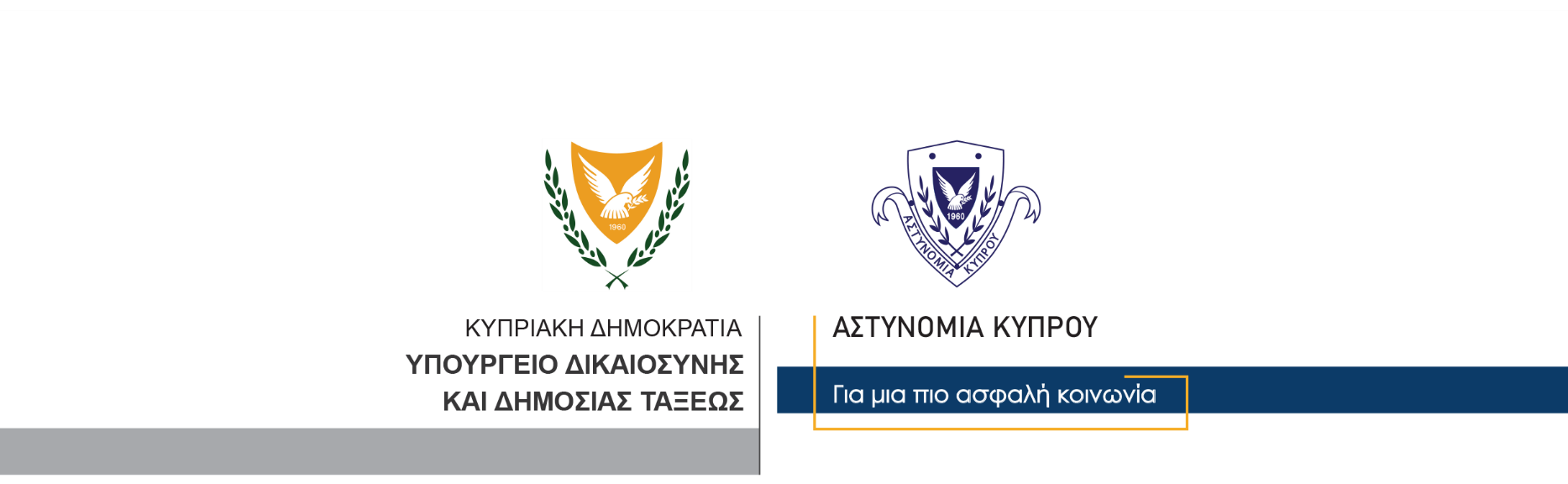   Γραφείο Τύπου και Δημοσίων Σχέσεων28 Οκτωβρίου, 2020Δελτίο Τύπου 2Σύλληψη τεσσάρων προσώπων κατά την χθεσινή εκδήλωση διαμαρτυρίας στη Γαλλική ΠρεσβείαΤέθηκαν υπό πενθήμερη κράτησηΕκδήλωση διαμαρτυρίας διεξήχθη χθες το απόγευμα έξω από τη Γαλλική Πρεσβεία στη Λευκωσία, κατά την οποία συμμετείχαν γύρω στα 80 πρόσωπα. Κατά τη διάρκεια της εκδήλωσης, η Αστυνομία προχώρησε στη σύλληψη τεσσάρων προσώπων ηλικίας 20, 21, 24 και 31 ετών, για διευκόλυνση των ανακρίσεων σχετικά με αδικήματα που αφορούν την συνωμοσία προς διάπραξη κακουργήματος,  και του Περί Καταπολέμησης Ορισμένων Μορφών και Εκδηλώσεων Ρατσισμού και Ξενοφοβίας Νόμου. Οι πιο πάνω οδηγήθηκαν σήμερα ενώπιον του Επαρχιακού Δικαστηρίου Λευκωσίας το οποίο εξέδωσε διατάγματα πενθήμερης κράτησης τους. Επίσης, πρόσωπο ηλικίας 28 ετών συνελήφθη για επίθεση εναντίον αστυνομικού και στη συνέχεια αφέθηκε ελεύθερος, αφού προηγουμένως του δόθηκε επιδοτήριο για να παρουσιαστεί ενώπιον του Επαρχιακού Δικαστηρίου Λευκωσίας αύριο το πρωί. Το ΤΑΕ Λευκωσίας συνεχίζει τις εξετάσεις. 